Załącznik nr 2 do SIWZ(pieczęć z nazwą i adresem Wykonawcy)OŚWIADCZENIE WYKONAWCY DOTYCZĄCE PRZESŁANEK WYKLUCZENIA Z POSTĘPOWANIA(składane na podstawie art.25 a ust. 1 ustawy z dnia 29 stycznia 2004 r.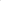 Prawo zamówień publicznych dalej, jako: ustawa Pzp)Przystępując do udziału w postępowaniu o udzielenie zamówienia publicznego pn.: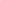 Świadczenie usługi w zakresie cateringu w formie śniadania oraz obiadu dla 15 osób przebywających w Dziennym Domu Senior+ w Giewartowie.oświadczam, że:I . nie podlegam wykluczeniu z postępowania na podstawie art.24 ust.l pkt 12-22 ustawy Pzp,nie podlegam wykluczeniu z postępowania na podstawie art.24 ust.5 pkt 1 ustawy PZPoświadczam, że zachodzą w stosunku do mnie podstawy wykluczenia z postępowania na podstawie art. ………..  ustawy PZP (podać mającą zastosowanie podstawę wykluczenia spośród wymienionych w art.24 ust. I pkt 13-14, 16-20 lub art.24 ust.5 ustawy Pzp).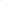 oświadczam, że w związku z ww. okolicznością na podstawie art.24 ust.8 ustawy PZP podjąłem następujące środki naprawcze:Oświadczam, że wszystkie informacje podane w powyższych oświadczeniach są aktualne i zgodne z prawdą oraz zostały przedstawione z pełną świadomością konsekwencji wprowadzenia Zamawiającego w błąd przy przedstawianiu informacji.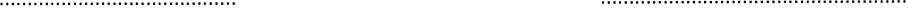 (miejscowość i data)                                                                (podpis osoby/osób uprawnionych do występowania w imieniu Wykonawcy)OŚWIADCZENIE DOTYCZĄCE PODANYCH INFORMACJIOświadczam, że wszystkie informacje podane w powyższych oświadczeniach są aktualne i zgodne z prawdą oraz zostały przedstawione z pełną świadomością konsekwencji wprowadzenia zamawiającego w błąd przy przedstawianiu informacji.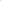 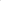 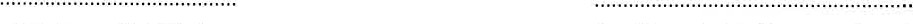 (miejscowość i data)                                                            (podpis osoby/osób uprawnionych do występowania w imieniu Wykonawcy)